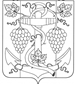 СОВЕТ ЗАПОРОЖСКОГО СЕЛЬСКОГО ПОСЕЛЕНИЯ ТЕМРЮКСКОГО РАЙОНА    РЕШЕНИЕ № 214LXIV сессия                                                                                         III созыва26 января 2018 года		          	                                                  ст.Запорожская    «О передаче полномочий по организации библиотечного обслуживания населения, комплектованию и обеспечению сохранности библиотечного фонда МБУК «Запорожская библиотечная система» в части комплектования библиотечного фонда, в том числе периодическимии другими видами изданий на 2018 год»На основании пункта 11 статьи 14 Федерального закона от 6 октября 2003 года №131-ФЗ «Об  общих принципах организации местного самоуправления в Российской Федерации», пункта 12 статьи 8 Устава Запорожского сельского поселения Темрюкского района, Совет Запорожского сельского поселения Темрюкского района РЕШИЛ:1. Передать администрации муниципального образования Темрюкский район полномочия по организации библиотечного обслуживания населения, комплектованию и обеспечению сохранности библиотечных фондов библиотек Запорожского сельского поселения Темрюкского района на 2018 год в части комплектования библиотечных в сумме 40000 (сорок тысяч) рублей.2. Уполномочить главу Запорожского сельского поселения Темрюкского района Колодину Нину Григорьевну на подписание соглашения между администрацией муниципального образования Темрюкский район и администрацией Запорожского сельского поселения Темрюкского района о передаче полномочий по организации библиотечного обслуживания населения, комплектованию и обеспечению сохранности библиотечных фондов библиотек Запорожского сельского поселения Темрюкского района на 2018 год в части комплектования библиотечных фондов.3. Контроль за исполнением данного решения возложить на постоянную комиссию Совета Запорожского сельского поселения Темрюкского района по вопросам экономики, бюджета, финансов, налогов Ю.С.Шевченко. 4. Решение вступает в силу со дня его обнародования.Глава Запорожского сельского поселения  Темрюкского района____________ Н.Г. Колодина26  января 2018 года Председатель Совета Запорожского сельского поселения Темрюкского района___________________ И.Р.Абрамян26  января 2018 года